דף עבודה: תעודות זהות לדוד ולגליתלהלן תשובות לדף העבודה: תעודות זהות לדוד ולגלית לשימוש המורה:תעודת זהות לדודתעודת זהות לגליתשם:שם האב:                -------------------מקום מגורים:גיל משוער (לא מספר):לאום:סימני זיהוי גופניים:מקצוע:כלי נשק:תמונה:תעודת זהות לדודתעודת זהות לגליתשם:דודגליתשם האב:ישי                -------------------מקום מגורים:בית לחםגתגיל משוער (לא מספר):נער, האח הקטןאישלאום:ישראלפלשתיםסימני זיהוי גופניים:אדמוני יפה עינייםגובה שש אמות וזרתמקצוע:רועה צאןאיש הביניים, איש מלחמהכלי נשק:מקל, קלע וחמישה חלוקי נחלכובע, שריון, כידון, חנית, מצחת נחושת. חרב?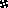 